I Consenso Nacional de cáncer y salud sexual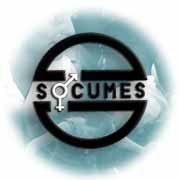 Fecha: 30 de junio de 2017Lugar: Asociación Cubana de Naciones Unidas (ACNU)Dirección: Calle J esquina 25. VedadoHorario: 8.30 a 2pm8. 30-9.00. Inauguración9.00- 9.20. Epidemiología del Cáncer en Cuba.  Dra. YaimaGalan.    Cáncer y Salud sexual de las mujeres9.20 – 9.40. Cáncer de Mama.  Dra. María Caridad Rubio 9.40 _ 10.10.Cáncer Ginecológico. Dr.C.  Miguel Lugones Cáncer y Salud sexual de los hombres     10.10. 10.35.  Cáncer de testiculo, próstata y pene. Dr. Javier Rivero Ojeda Discusión: 10.35-11.05Receso: 11.05- 11-30.Impactos del cáncer en la sexualidad y la vida en pareja11. 30-11.50. El impacto de la quimioterapia, radio y cirugía terapéutico del Cáncer. Dr. Josue de la Torre Pupo11. 50. 12.10El impacto del cáncer en las relaciones de pareja y familia.Dra.C. Beatriz Torres Rodríguez Investigaciones Cáncer y calidad de vida12..10-12.30. Dra. María del Carmen llanta12. 30. 12. 50. MsC. Maritza González.12. 50_ 13. 30. Discusión13. 30 . Almuerzo